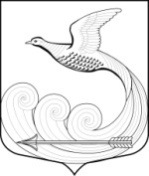 Местная администрациямуниципального образования Кипенское сельское поселениемуниципального образования Ломоносовского муниципального районаЛенинградской областиПОСТАНОВЛЕНИЕот 21.02.2022 г. № 113д. КипеньО внесении изменений в постановление местной администрации от 05.04.2017 №76 «Об утверждении схемы размещения нестационарных торговых объектов на территории муниципального образования Кипенское сельское поселение муниципального образования Ломоносовский муниципальный район Ленинградской области»В соответствии  с Федеральным законом от 06.10.2003 г. № 131-ФЗ  «Об общих принципах организации местного самоуправления в Российской Федерации,  Федеральным законом от 28.12.2009 г. № 381-ФЗ «Об основах государственного регулирования торговой деятельности в Российской Федерации», с частью 1 статьи 39.36 Земельного кодекса Российской Федерации от 25.10.2001 N 136-ФЗ, Градостроительным кодексом Российской Федерации" от 29.12.2004 N 190-ФЗ, Приказом комитета по развитию малого, среднего бизнеса и потребительского рынка Ленинградской области от 12.03.2019г. №4 по утверждению нового порядка  разработки и утверждения схем размещения нестационарных торговых объектов на территории муниципальных образований Ленинградской области  и Уставом  муниципального образования Кипенское сельское поселение муниципального образования Ломоносовский муниципальный район Ленинградской области, местная администрация Кипенского сельского поселения постановляет:Внести изменения в п. п. 1.1 п.1 постановления местной администрации от 05.04.2017 №76 «Об утверждении схемы размещения нестационарных торговых объектов на территории муниципального образования Кипенское сельское поселение муниципального образования Ломоносовский муниципальный район Ленинградской области»  согласно приложению 1.Настоящее постановление подлежит размещению на официальном сайте муниципального образования Кипенское сельское поселение муниципального образования Ломоносовский муниципальный район Ленинградской области в информационно-телекоммуникационной сети Интернет. Настоящее постановление вступает в силу со дня его опубликования на официальном сайте муниципального образования Кипенское сельское поселение муниципального образования Ломоносовский муниципальный район Ленинградской области.Признать утратившим силу постановление местной администрации муниципального образования Кипенское сельское поселение муниципального образования Ломоносовского муниципального района Ленинградской области от 19.08.2019 г. № 265 «О внесении изменений в постановление местной администрации  от 05.04.2017 №76 «Об утверждении схемы размещения нестационарных торговых объектов на территории муниципального образования Кипенское сельское поселение».Контроль исполнения настоящего постановления оставляю за собой.Глава Кипенского сельского поселения						М. В. КюнеПриложение 1к постановлению местной администрациимуниципального образования Кипенское сельское поселение муниципального образования Ломоносовский муниципальный район                                                                                                                                                   Ленинградской области								от  «21» февраля  2022 г.  № 113Схема размещениянестационарных торговых объектов на территории Кипенского сельского поселения Ломоносовского муниципального района Ленинградской области(текстовая часть)Схема размещениянестационарных торговых объектов на территории Кипенского сельского поселения Ломоносовского муниципального района Ленинградской области(графическая часть)Д.Кипень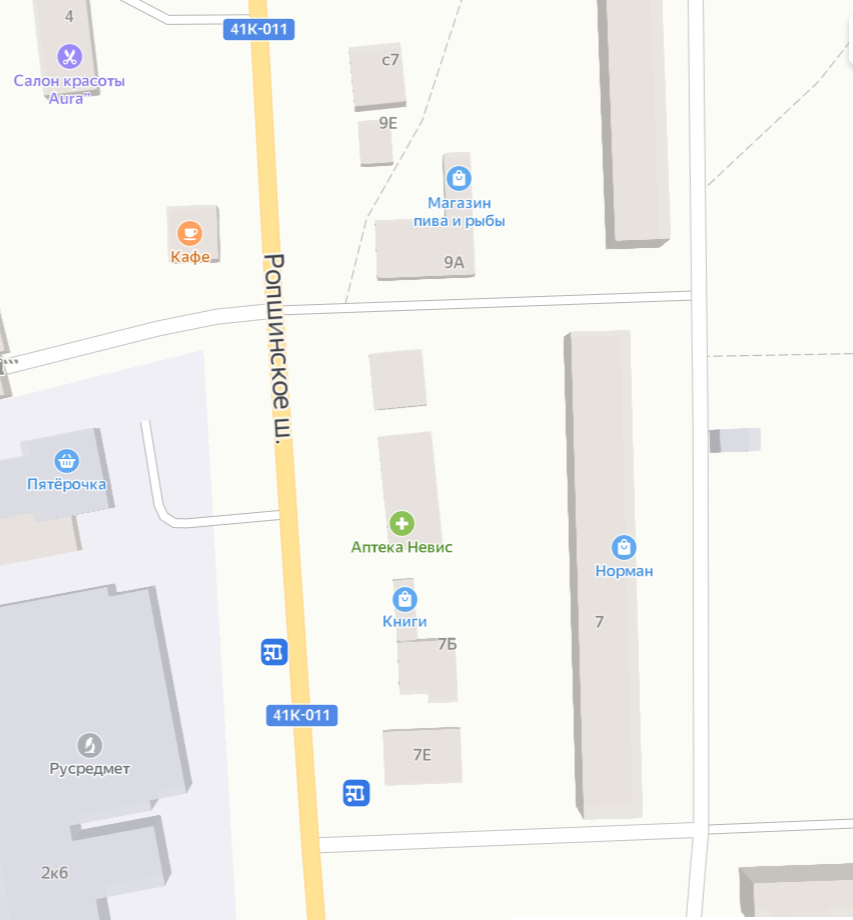 Условные обозначения: - места, определенные для размещения НТОД.Келози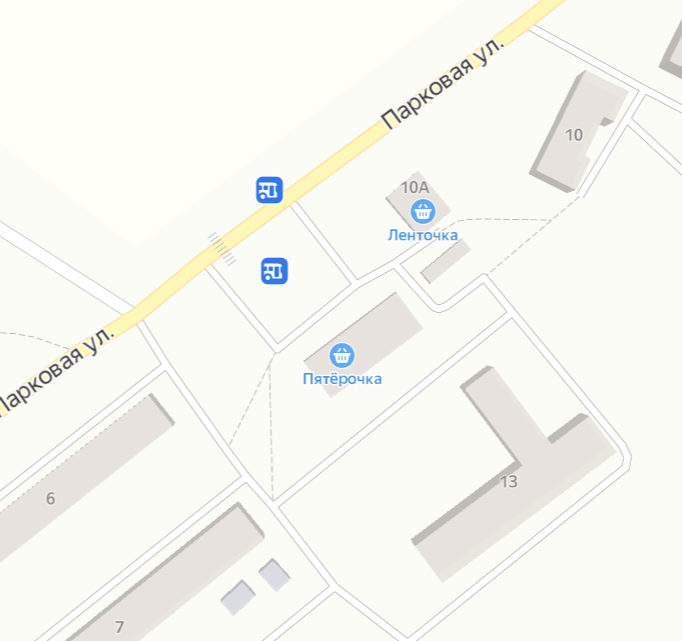 Условные обозначения: - места, определенные для размещения НТОМасштаб 1:2000Идентификационный номер НТОМесто размещения НТО (адресный ориентир)Вид НТОПлощадь НТОСпециализация НТОПравообладатель НТО (наименование, ИНН)Реквизиты документов на размещение НТОЯвляется ли правообладатель НТО субъектом малого и (или) среднего предпринимательства (да/нет)Период размещения НТО (с ____ по ____)1234567891.площадка между магазином ИП Мартынов В.В. и  торговым павильоном ИП Авдосьевой Т.А.торговая палатка10 кв. м, Количество торговых мест - 1смешанный ассортимент-Постановление местной администрациинеткруглогодично2.Ленинградская область, Ломоносовский р-н., д. Кипень, Ропшинское шоссе, площадка около магазина ИП Зоновой с северной стороныАвтомагазин, киоск20 кв. м, Количество торговых мест - 1смешанный ассортимент-Постановление местной администрациидакруглогодично3.Ленинградская область, Ломоносовский р-н., д. Келози, площадь у магазина «Пятерочка»Автомагазин, торговая палатка, киоск300 кв.м.Количество торговых мест - 9смешанный ассортимент-Постановление местной администрациинеткруглогодично